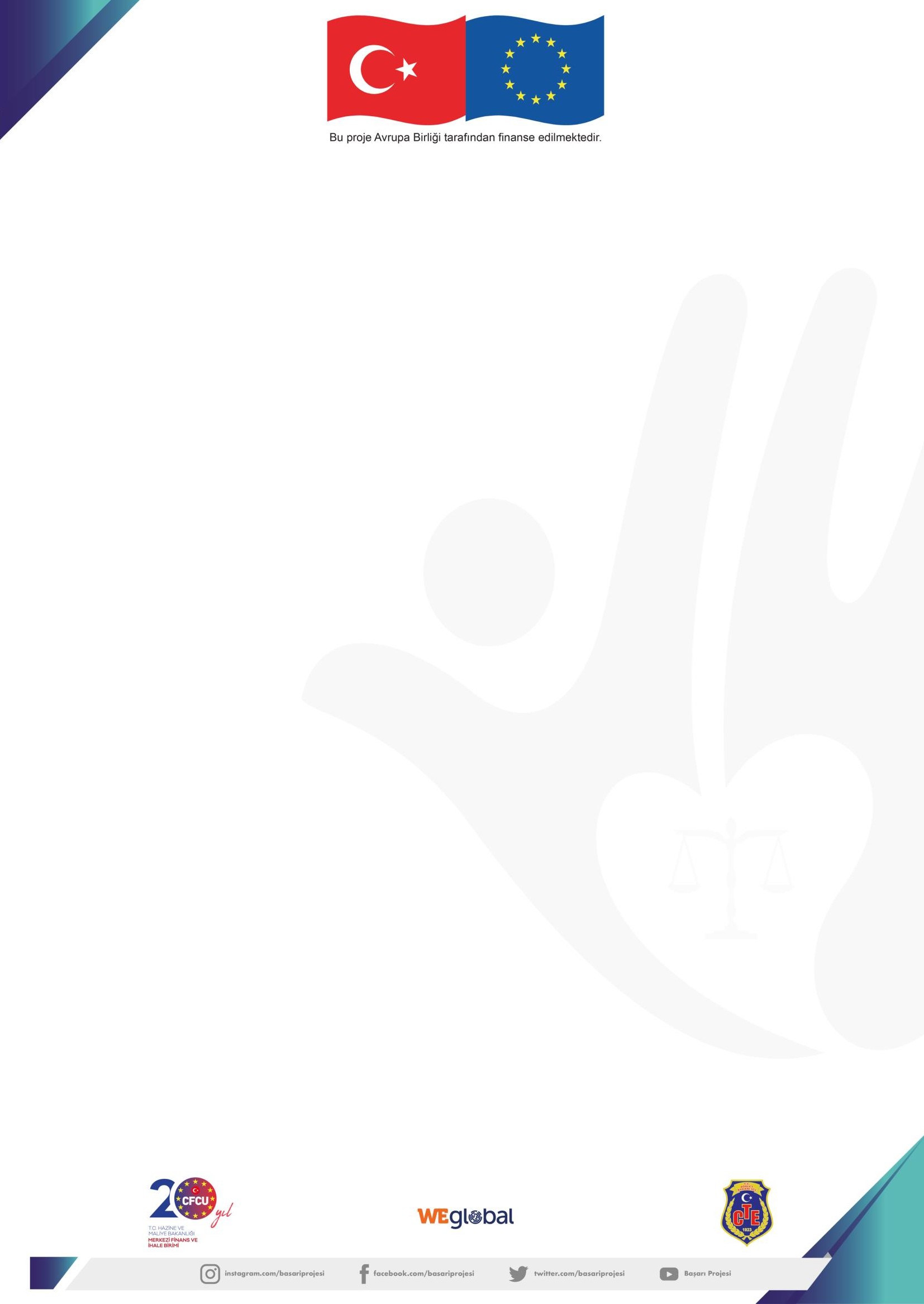 BAĞIMLILIKLA MÜCADELE KAPSAMINDA YARGI VE İNFAZ SİSTEMİNİN KURUMSAL KAPASİTESİNİN GÜÇLENDİRİLMESİNE YÖNELİK TEKNİK DESTEK PROJESİ HÂKİM SAVCI VE HÂKİM SAVCI ADAYLARINA YÖNELİK UYUŞTURUCU BAĞIMLILIĞI VE UYUŞTURUCU SUÇLARI KONUSUNDA EĞİTİM İHTİYAÇ ANALİZİ ÇALIŞTAYI22-23 Mart 2022, GREEN PARK OTEL/ANKARAToplantının AmacıÇalıştay; hâkim ve Cumhuriyet savcısı ile hâkim ve Cumhuriyet savcı adaylarının uyuşturucu bağımlılığı ve uyuşturucu suçları konusunda eğitim ihtiyaç analizini konu almaktadır. Bu kapsamda uyuşturucu suçları ve uyuşturucu bağımlılığı konusunda Türkiye Adalet Akademisinin meslek öncesi ve meslek içi eğitimleri, soruşturma ve kovuşturma uygulamaları, Yargıtay uygulamaları ve mevcut mevzuat hükümleri ele alınacaktır. Ayrıca cezalandırmaya alternatif yöntemler, kadın madde bağımlılarının durumu, uyuşturucu kullanımında zararın azaltılması gibi hususlar da değerlendirilecektir.Ceza adalet sisteminde uyuşturucu suçları konusunda mevcut bütün uygulamaları görmek adına Yargıtay, Bölge Adliye Mahkemeleri, Adalet Bakanlığı, Türkiye Adalet Akademisi, infaz hâkimleri, TCK 191 ve ilgili maddelerin soruşturmalarına bakan Cumhuriyet savcıları ve asliye ceza hâkimleri olmak üzere tüm taraflar proje kapsamında yapılan bu çalıştaya katılım sağlamaktadır. 22-23 Mart 2022 tarihlerinde yapılacak bu çalıştay Ankara’da tüm tarafların katılımıyla yapılacaktır. Toplantının amacı, bu çalıştay mayıs ayında yapılması planlanan üç günlük müfredat geliştirme çalışmalarına da ışık tutacaktır. Programın açılış konuşmaları ve projenin tanıtılmasının ardından proje kapsamında geçtiğimiz yıl yapılan saha ziyaretlerinde elde edilen bilgiler ışığında TCK 191. maddesinin uygulanmasından kaynaklanan zorluklar ele alınacak sonrasında Türkiye Adalet Akademisinin uyuşturucu suçları eğitimleri, uyuşturucu konusunda mevcut mevzuat ve karşılaşılan sorunlar, Yargıtay Başsavcılığı ve Yargıtay 10. Ceza Dairesinin uygulamaları değerlendirilecektir.İkinci gün, cezalandırma ve sosyal entegrasyona alternatifler, uyuşturucu maddenin kötüye kullanımı, kadın madde bağımlılarının durumu, katılımcıların madde bağımlılığına ilişkin görüşleri ve algıları ele alınacaktır. Ardından çalıştay öncesinde uyuşturucu suçlarına bakan hâkim ve savcılara iletilen Eğitim İhtiyaç Analizi anketinin sonuçları değerlendirilecek, tarafların yorumları paylaşılacaktır. Eğitim ihtiyacı konusunda etkili uygulamaların hayata geçirilmesine ilişkin paydaş görüşleri alınacaktır.GÜN: 22 MART 2022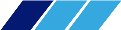     2. GÜN: 23 Mart 2022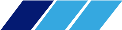 09.30 – 10.00Açılış Konuşmaları ve Projenin TanıtılmasıIoana Cornescu – Proje Takım LideriKatılımcıların TanıtılmasıIsınma Hareketleri – Temel Kuralları BelirlemeDorin Mureșan, Yargı Geliştirme Uzmanı10:00 – 11:00Türk Ceza Kanunu’nun 191. Maddesinin Uygulanmasından Kaynaklanan Zorluklar- Saha Ziyaretlerinde Edinilen Bilgiler Yaprak Renda – Proje Hukuki Danışmanı11.00 – 11.15Kahve Arası11.15 – 11.45Uyuşturucu ile Mücadele Konusunda Hâkim ve Savcıların Meslek İçi-Meslek Öncesi Eğitimleriİbrahim Akın – Yargıtay Tetkik Hâkimi, TAA Meslek İçi ve Meslek Öncesi Eğiticisi11.45 – 12.15Uyuşturucu Konusunda Mevcut Mevzuat ve Karşılaşılan Sorunlar – Mevzuat Genel MüdürlüğüDoğan Çabuk – Tetkik Hâkimi12.15 – 12.3012.30 – 13.30Soru-CevapYemek Arası13.30 – 14.00Türk Ceza Adalet Sistemindeki Madde Bağımlılığına İlişkin Temel Yaklaşımlar: CPT ve SPT YaklaşımlarıDorin Mureșan, Yargı Geliştirme Uzmanı14.00 – 14.30Uyuşturucu Suçları Konusunda Yargıtay Başsavcılığı UygulamalarıMustafa Çolak - Yargıtay Savcısı14.30 – 14.45Kahve Arası14.45 – 15.15Uyuşturucu Suçları Konusunda Yargıtay 10. Ceza Dairesi UygulamalarıEmel Duyar – Yargıtay Tetkik Hâkimi15:15-16:00Tartışma: “Ceza İnfaz Kurumu ve Denetimli Serbestlik Müdürlüklerindeki Uyuşturucu Madde Bağımlılarına Yönelik Müdahaleler”– Neden?Kültegin Ögel – Kilit Uzman 2, Bağımlılık UzmanıDorin Mureșan - Yargı Geliştirme Uzmanı16.00 – 16.30Sunum ve tartışma: Uyuşturucu Bağımlılığıyla Mücadele Etmek ve Sosyal Yeniden Entegrasyonu En Üst Düzeye Çıkarmak İçin STK'lar ve Yerel Birimlerle İşbirliği YapmakYaprak Renda, Proje Hukuki DanışmanıMelike Șimșek, Proje Uzmanı, Psikolojik Danışman16.30 – 17.00Soru – Cevap9:30 – 9:45Isınma etkinlikleri. Varsayımlara dayalı girişDorin Mureșan, Yargı Geliştirme Uzmanı9:45 – 10:15Sunum Ve Tartışma: Uyuşturucu İle İlgili Suçlarda Cezalandırma Ve Sosyal Entegrasyona Alternatifler – Grup ÇalışmasıDorin Mureşan – Yargı Geliştirme Uzmanı10.15 – 10.45Ceza Adalet Sisteminde Madde Kötüye Kullanımı ve Madde Bağımlılığı: Türkiye’de Vaka ÇalışmasıDorin Mureșan, Yargı Geliştirme Uzmanı10:45 – 11:00Kahve Arası11:00 – 11:4511:45 – 12:30Adalet Sisteminde Kadın Madde Bağımlılarının Durumu: Adalete Erişim, Kadın Tutuklu Ve Hükümlüler İle Denetimli Serbestlikte Kadın Yükümlüler; Madde Bağımlısı Kadınların Özel Durumu Ve İhtiyaçlarıDorin Mureşan, Yargı Geliştirme UzmanıIoana Cornescu – Proje Takım LideriGrup Çalışması: Uyuşturucu Bağımlılığı Kavramı. Katılımcıların Madde Bağımlılığına İlişkin Görüşleri Ve AlgılarıDorin Mureșan, Yargı Geliştirme Uzmanı12:30 – 13:30Yemek Arası13:30 – 14:30Grup Çalışması: Uyuşturucu Bağımlıları İçin İnsan Hakları Ve Zararın AzaltılmasıDorin Mureșan, Yargı Geliştirme Uzmanı14.30 – 15.15Eğitim İhtiyaç Analizi (EİA) Anketinin Sonuçları: Sunum, Tartışma Ve YorumlarDorin Mureșan, Yargı Geliştirme Uzmanı15:15 – 15:30Kahve Arası15:30 – 16:45Grup Çalışması: Boşlukların Belirlenmesi. Hâkim, Savcı Ve Bu Mesleklerin Adayları İçin Geliştirilmiş Eğitim Müfredatı Ve Yöntemlerine Yönelik Katılımcıların ÖnerileriDorin Mureșan, Yargı Geliştirme Uzmanı16:45 – 17:00Değerlendirme Ve Kapanış Konuşmaları